Департамент освіти Вінницької міської радиМіський методичний кабінетЕкспрес-бюлетень фахової інформації «Самоосвітня діяльність педагогічних працівників – розвиток і саморозвиток індивідуальності педагога»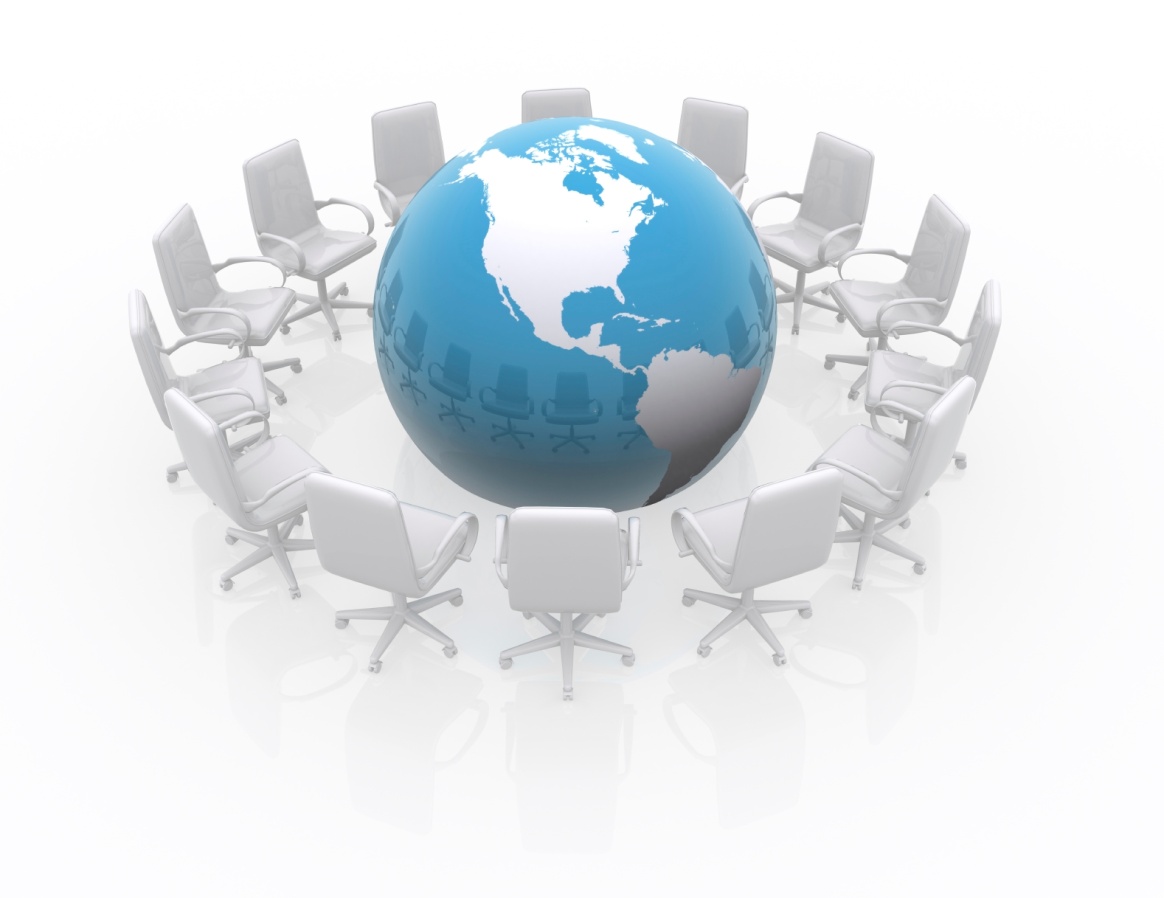 Упорядник:  методист з навчальних дисциплін природничого циклу Любчак І.О.січень 2015 р.м. ВінницяЗміст:Самоосвіта педагога – одна із складових професійної компетенціїКомпоненти самоосвітньої  діяльностіДжерела самоосвітиМотиви стимулу педагогів до самоосвітиНапрямки усвідомленого саморозвиткуЧинники, що стимулюють самоосвітню діяльність педагогаЧинники, які перешкоджають саморозвитку педагогівКомпоненти  самосвідомостіУмови ефективного саморозвиткуОсновні методи саморозвитку та  самопізнанняПрийоми самопізнанняПринципи самоосвіти Визначення теми самоосвіти План самоосвітиТехнологія роботи педагога   з означеної проблемиКонтроль за самоосвітою педагогаРезультати самоосвітиВисновокСамоосвіта педагога – одна із складових професійної компетенціїСамоосвіта – цілеспрямована пізнавальна діяльність, яка керується самою особистістю; це набуття системи знань в певній сфері науки.В основі самоосвіти – інтерес в органічному поєднанні з самостійним вивченням матеріалу. Компоненти самоосвітньої діяльністіОсвітній – знання,; оперування вміннями та методичними прийомами і технологіями за спеціальністю педагога. 2.	Науково-методичний – аналіз наукових досліджень, вивчення методик і технологій, передового  педагогічного  зарубіжного,  вітчизняного досвіду .3.	 Науково-дослідний – оволодіння новими знаннями, способами вирішення педагогічних завдань, інноваційними технологіями. Джерела самоосвіти:видання періодичної преси (газети, журнали);література ( методична, науково-популярна, публіцистична, художня та ін. );Інтернет;відео, аудіо, інформація на різних носіях;заходи з обміну досвідом ( семінари, конференції, майстер-класи, курси, стажування).Мотиви стимулу педагогів до самоосвіти:інтерес, щоденна робота з інформацією;бажання творчості;стрімкий ріст сучасної науки;зміни, що відбуваються в житті суспільства;конкуренція;суспільна думка;матеріальне заохочення. Напрямки усвідомленого саморозвитку:розвиток моральних і емоційно-вольових рис і якостей; фізичне загартування і зміцнення свого здоров’я; розвиток навиків планування своїх справ; вдосконаленню стилю спілкування.Чинники, що стимулюють самоосвітню діяльність педагога:шкільна методична робота;  навчання на курсах; приклад і вплив колег; організація праці в школі;  увага до цієї проблеми керівників; довіра; новизна діяльності; умови роботи;  заняття самоосвітою; інтерес до роботи; зростаюча відповідальність; можливість отримати визнання в колективі. Чинники, які перешкоджають саморозвитку педагогів :власна інерція; розчарування внаслідок попередніх невдач; відсутність підтримки і допомоги з боку керівників; ворожість оточуючих (заздрощі, ревнощі), які погано сприймають ваші зміни і тяжіння до нового; відсутність об’єктивної інформації про себе; стан здоров’я; недостатня кількість часу; обмежені ресурси.  Компонентами самосвідомості є:когнітивний ( розуміння своїх якостей, здібностей, зовнішності, соціальної значущості); емоційний ( самоповага, самолюбство); оціночно-вольовий ( прагнення підвищити самооцінку, завоювати повагу).Умови ефективного саморозвитку:усвідомлення мети саморозвитку;  правильно сформована мотивація ; уміння здійснювати об’єктивне оцінювання власних позитивних і негативних рис; розвинене логічне мислення; наявність вольових якостей; розвинені комунікативні уміння; опір на позитивні емоції; переживання позитивного мислення; змагання з самим собою. Основними методами саморозвитку, самопізнання є:самоспостереження (самоопитування, згадування, самоанкетування, самотестування), порівняння, зіставлення самокритика (самоаналіз, самооцінювання); самоаналіз; самоспілкування. Прийоми самопізнання: ведення щоденника,        психолого-педагогічна діагностика, бесіди з оточуючими людьми та близькими. Прийоми самопізнання:ведення щоденника;        психолого-педагогічна діагностика;бесіди з оточуючими людьми та близькими. рефлексія мислення;постіний моніторинг діяльності педагогічного колективу. Принципи самоосвіти:відповідність  змісту освіти рівню       підготовки педагога,  його інтересам і       нахилам;зв’язок самоосвіти з практичною діяльністю  педагога;комплексне вивчення психолого-педагогічних і науково-методичних праць.Тема самоосвіти визначається 
на основі:єдиної методичної теми навчального закладу;актуальності і важливості теми її науково-теоретичного і практичного значення;труднощів педагога;педагогічного стажу;рівня педагогічної  компетентності.План самоосвіти включає:назву теми самоосвіти;мету самоосвіти;завдання самоосвіти;напрямки самоосвіти;очікуваний результат;план роботи на навчальний рік складає:вид і зміст діяльності, терміни, форми узагальнення результатів роботи.  Технологія роботи педагога
  з означеної проблеми передбачає:Системний аналіз й оцінку професійно- педагогічної взаємодії учителя та його утруднень.   Проблемний аналіз ефективності стимулюючої діяльності методиста й виокремлення проблеми, причин, що її знижують. 3 Постановку цілей і формування концепції стимулювання. Вибір стратегій й стимулів, відповідних змісту професійно-творчої діяльності учителя та його індивідуальним особливостям.  Конкретизацію очікуваного результату на даному етапі стимулювання у відповідності з критеріями діагностики.   Фіксація вихідного рівня  об’єкта стимулювання і складання плану творчого саморозвитку.  Організацію виконання програми, відстеження процесів результатів. Висновки і перспективи подальших досліджень. Контроль за самоосвітою педагогаПедагог має написати звіт або презентацію про роботу з самоосвіти з аналізом, висновками і рекомендаціями для інших.Звіт педагога заслуховується на підсумковому засіданні циклової комісії.В кінці навчального року кожний педагог готує план самоосвіти на наступний рік. Результати самоосвіти:підвищення якості навчання учнів, вчителів;розроблені або видані методичні посібники, статті, програми, сценарії;розробка дидактичних матеріалів, тестів;розробка і проведення відкритих занять;проведення тренінгів, семінарів, майстер-класів;узагальнення досвіду з вивченої проблеми. Висновок:Чим більше інформації, методів і інструментів використовує у своїй роботі педагог, тим більша ефективність від самоосвіти.Головне в самоосвіті – бажання і здатність педагога творити, вчитися експериментувати і ділитися знаннями, досвідом, придбаними в процесі самоосвіти.Методичним службам створювати умови для розвитку індивідуальності педагога. 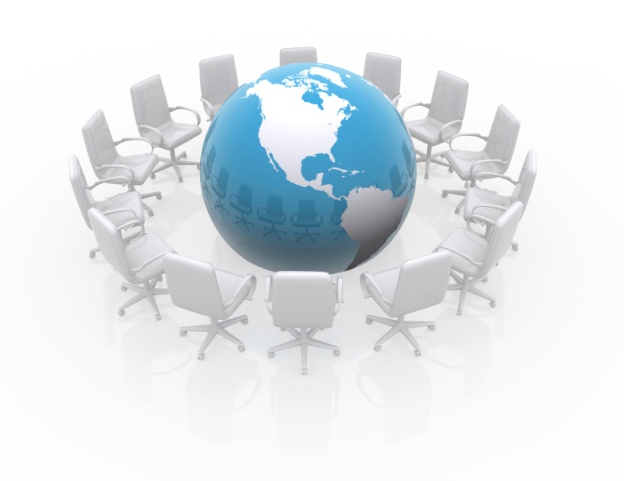 